Tak daleko, tak blisko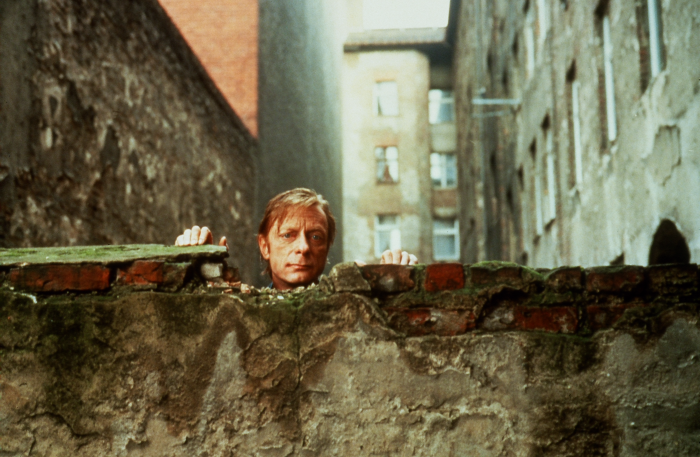 © Goethe-InstitutReżyseria: Wim Wenders, 144 min 1993Tak daleko, tak blisko to swego rodzaju „sequel” czy kontynuacja Nieba nad Berlinem, choć tutaj anioły rozumiane są bardziej konkretnie i mniej metaforycznie. Wenders, jak sam mówi, nakręcił film przede wszystkim dla niemieckiej publiczności. Jest on próbą reakcji na zmiany w Berlinie na trzy lata po upadku muru. Plac Poczdamski już nie jest pustą przestrzenią, lecz chaotycznym placem budowy i po otwarciu granic w mieście panoszą się różni przestępcy.Anioł stróż Cassiel ratuje dziewczynkę przed śmiercią i dzięki temu czynowi staje się człowiekiem. Jego życie na Ziemi okazuje się trudne – na krótko trafia do więzienia, z którego uwalnia go jego były kolega, anioł, który w filmie Niebo nad Berlinem stał się człowiekiem. Cassiel, pełen dobrych zamiarów, schodzi na złą drogę, przez pewien czas jest bezdomnym alkoholikiem, pracuje jako wspólnik handlarza bronią i materiałami pornograficznymi, ryzykuje swoje życie, by zrujnować interesy gangstera. Po swojej śmierci Cassiel wraca do świata aniołów.Tak daleko, tak blisko zostało wyróżnione Wielką Nagrodą Jury w Cannes w 1993 r.